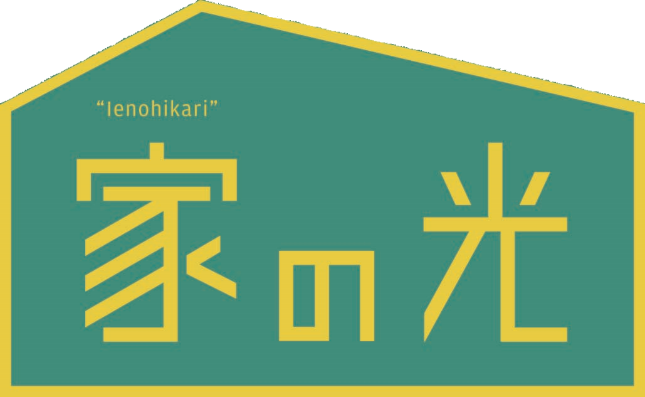 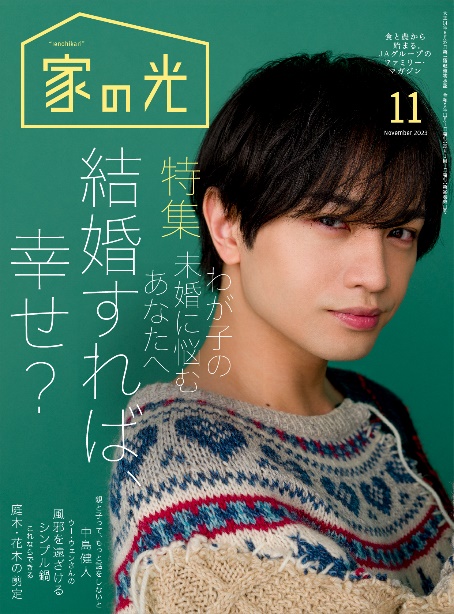 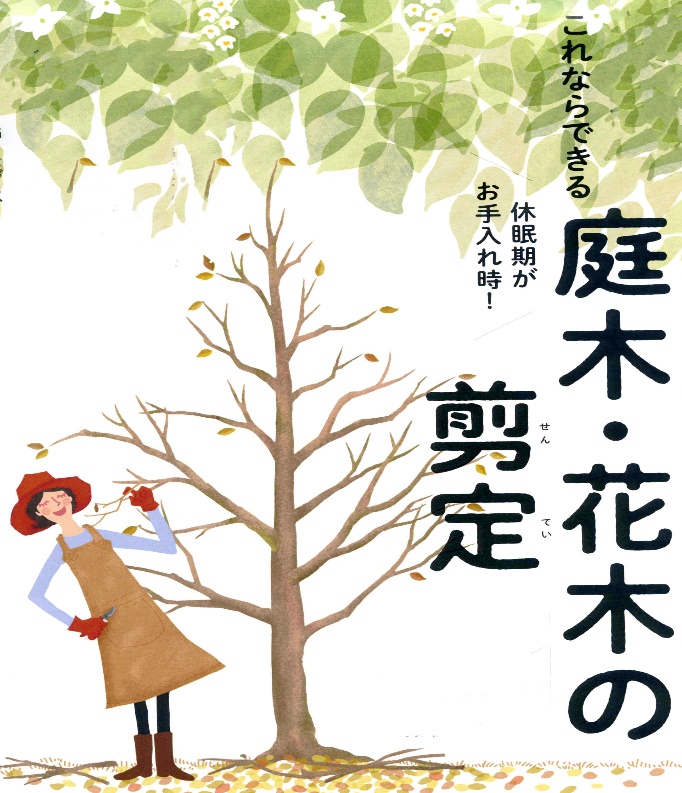 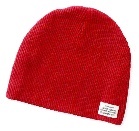 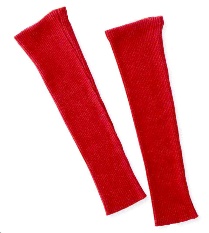 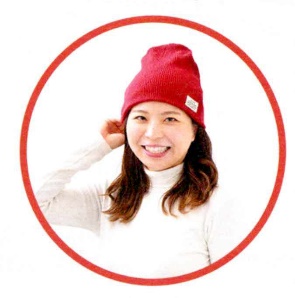 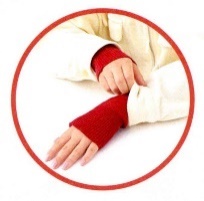 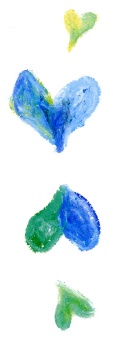 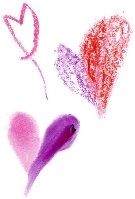 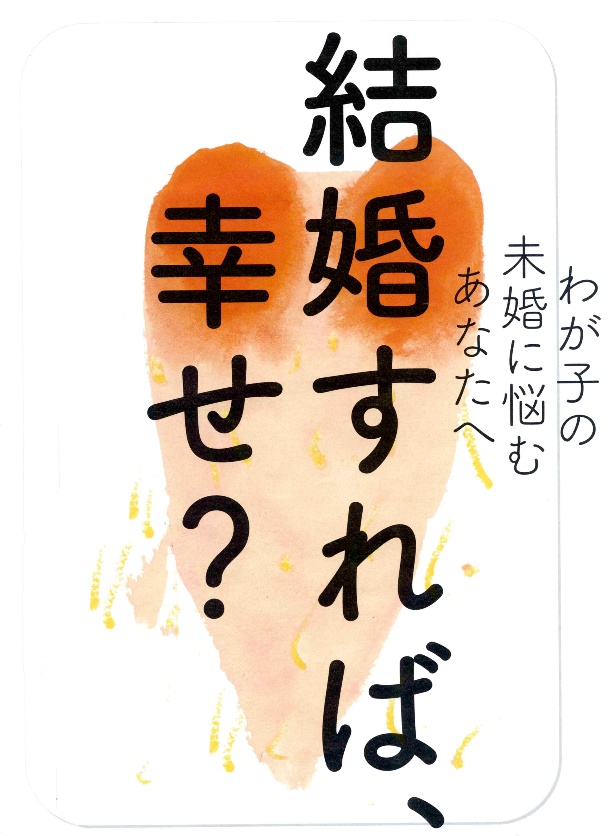 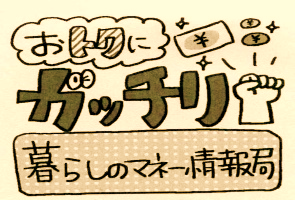 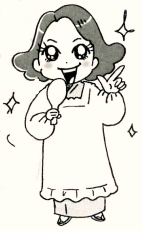 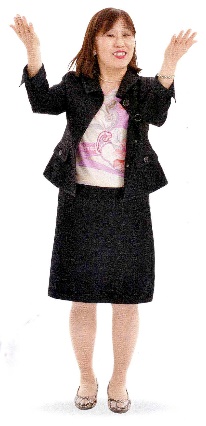 		ｙ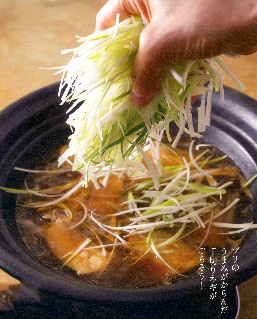 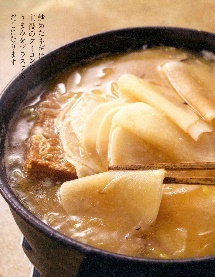 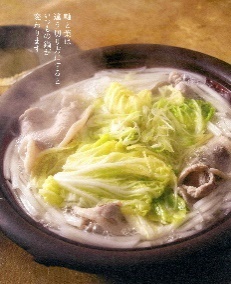 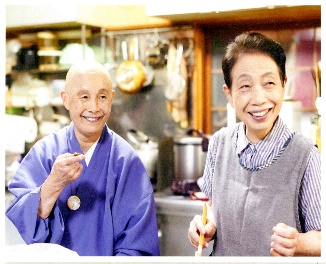 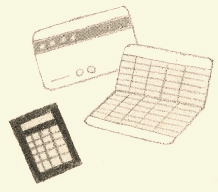 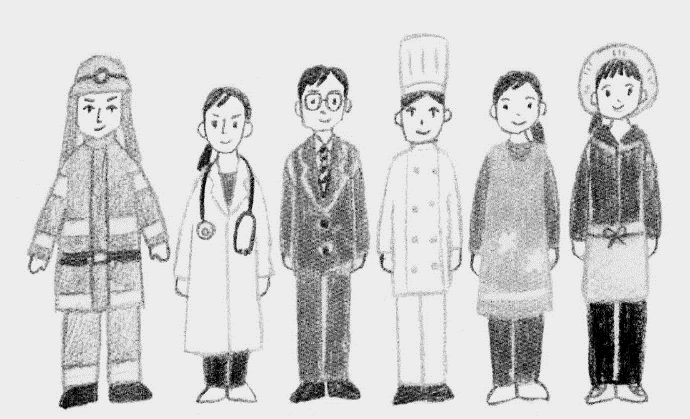 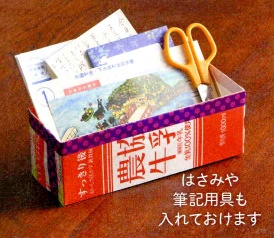 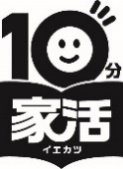 